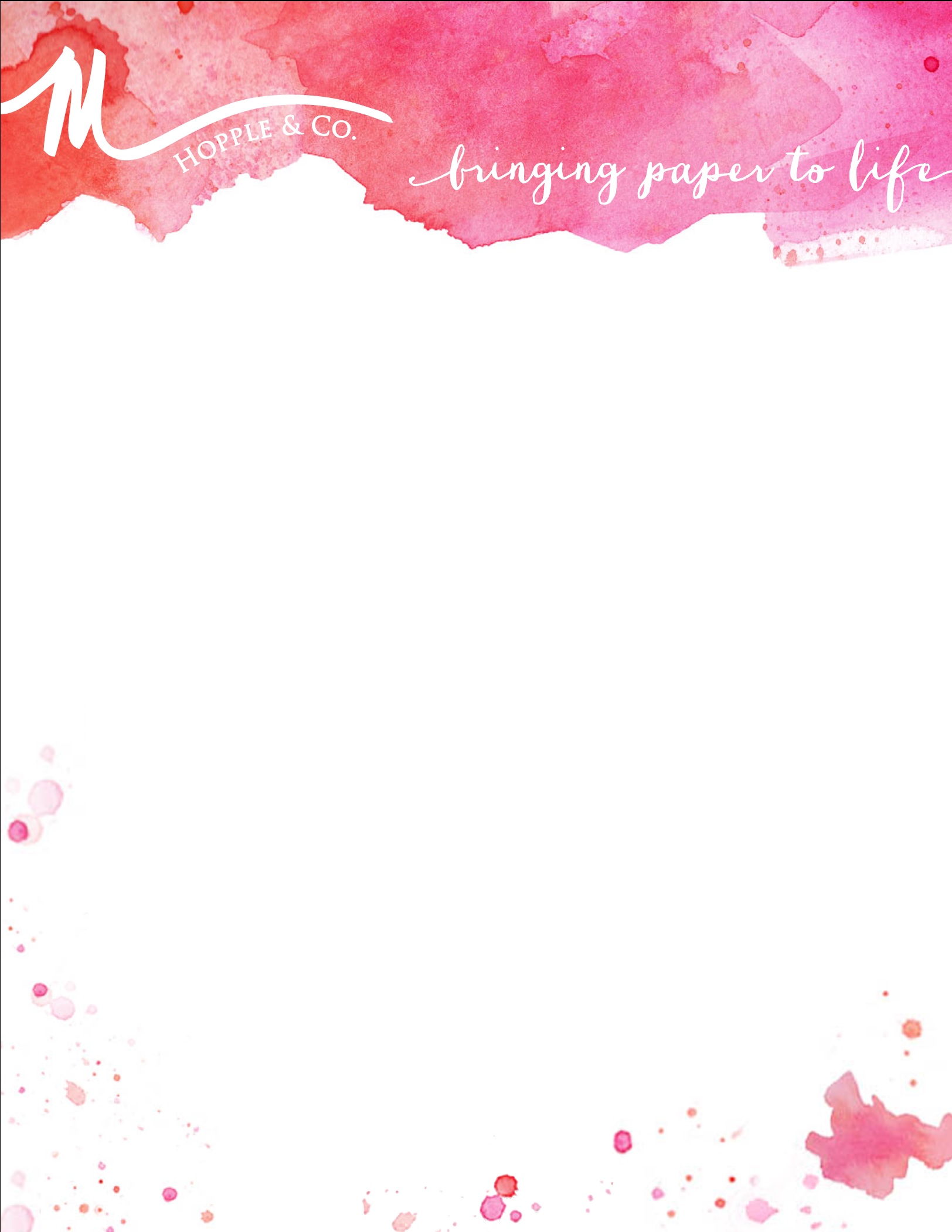 Bridal InformationWho is hosting the wedding? Couple		 Bride’s Parents	         Groom’s Parents	   	      Both Sets of ParentsWedding DetailsMeal Type (Check):  Guest Choice	 Buffet	  Plated Wedding AestheticsWedding Theme (Check):  Traditional    Modern   Vintage   Whimsical   Preppy   Art Deco  Rustic How did you hear about M. Hopple & Co:How did you hear about M. Hopple & Co:How did you hear about M. Hopple & Co:How did you hear about M. Hopple & Co:How did you hear about M. Hopple & Co:Bride’s Full Name:Bride’s Full Name:Bride’s Full Name:Bride’s Full Name:FirstFirstFirstFirstMiddleMiddleMiddleLastLastLastLastLastEmail:Phone:Phone:Phone:Groom’s Full Name:Groom’s Full Name:Groom’s Full Name:Groom’s Full Name:FirstFirstFirst  Middle  Middle  MiddleLastLastLastLastLastEmail:Phone:Phone:Phone:Contact Address:Contact Address:Contact Address:Street AddressStreet AddressStreet AddressStreet AddressStreet AddressStreet AddressStreet AddressStreet AddressStreet AddressStreet AddressStreet AddressStreet AddressStreet AddressStreet AddressStreet AddressApartment/Unit #CityCityCityCityCityCityCityCityCityCityCityStateStateStateStateZIP CodeZIP CodeName of Bride’s Parents:Father’s First NameFather’s First NameMiddleMiddle Last Last LastMother’s First NameMother’s First NameMother’s First NameMother’s First NameMother’s First NameMiddleMiddleMiddleMiddleMiddleMiddleMiddleMiddleMiddleMiddleLastLastLastLastLastLastLastLastLastLastName of Groom’s Parents:Name of Groom’s Parents:Father’s First NameFather’s First NameFather’s First NameFather’s First NameFather’s First NameMiddleMiddleMiddleMiddleMiddleMiddleMiddleMiddle Last Last Last Last Last Last Last LastMother’s First NameMother’s First NameMother’s First NameMother’s First NameMother’s First NameMiddleMiddleMiddleMiddleMiddleMiddleMiddleMiddleMiddleMiddleLastLastLastLastLastLastLastLastLastLastWedding Date:Wedding Date:Guest Count:Guest Count:Time of Ceremony:Time of Ceremony:Venue:Time of Reception:Time of Reception:Venue: Venue Address:Street AddressStreet AddressStreet AddressStreet AddressStreet AddressStreet AddressCityStateWedding Website:Wedding Planner:Wedding Colors:  Outdoors Nautical Destination:  Other: Wedding Elements:i.e. chevron, stripes, floral, damask, etci.e. chevron, stripes, floral, damask, etci.e. chevron, stripes, floral, damask, etcStyles or Colors You Don’t Want:Styles or Colors You Don’t Want:Formality of Wedding (Check):Formality of Wedding (Check):